	3rd “Teas of the World” International Contest 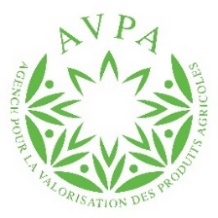 AVPA - Paris 2020Award ceremony September 14th, 2020Registration form monovarietal teas Please fill in the participant’s details: 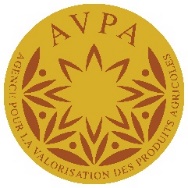 Yearly membership and contest entry fees:General Terms and Conditions (excerpt). The full document is available and can be filled on line upon request at contact@avpa.fr The AVPA contest is reserved to members who have complied with membership rules.The member acknowledges the AVPA's right to mention its members and the contest results by all relevant means of communication and media (website, catalogue, data sheets, etc.).The member will deliver before June 20th, 2020 a set of 2 commercial units (2 x 100g as a minimum) of each tea entered in the contest. The member is responsible for their safe delivery to the AVPA headquarters.When the contest results are announced, the signed certificates are sent by email; original paper certificates will be delivered to the laureate members who come in person or will be sent by courier, the cost of it being charged to the laureate.After the contest, the laureate member acknowledges AVPA's right to use his information and products within relevant events and training periods, and agrees to join this promotion effort by sending for each awarded tea:All the necessary information and pictures to publish a presentation of the product and its producer.At least 2kg of tea packed in commercial units. Exception for small-holders (<1Ha): at least 400g.The laureate member is entitled to show the AVPA distinction on the package of the awarded product, according to the licence provided by AVPA, which shall be signed for the distinction to be used.The member declares he has read the statutes of the association and the rules of procedure, to which he agrees without restriction or reservation. As such, he waives any recourse against the organizer AVPA, who declines any liability for error or omission.The competitor acknowledges that his samples are representative of the related production, are made of 100% tea without any kind of flavouring and comply with European relevant sanitary regulations.□ I hereby agree to the Terms and Conditions of the 3rd “Teas of the World” International Contest AVPA-Paris 2020.You are liable to the rights and duties detailed in the Teas Information form sent along with this form.       Name:                                                                                                                              Date:  Signature : 								Stamp:                                                                      This present form dully filled and, for each competing tea, commercial labels and 2 samples of the usual commercial selling unit (at least 100g each) must be received before June 20th, 2020 at the following address:3rd “Teas of the World” International Contest 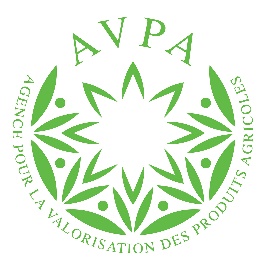 AVPA - Paris 2020Award ceremony September 14th, 2020Monovarietal Teas Information Form 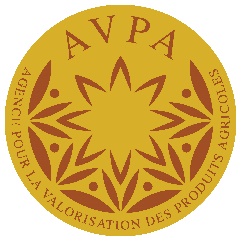 1. Green teas :1.1 : Pan-fired green tea1.2 : Steamed green tea1.3 : Shaded steamed green tea1.4 : Green tea powder1.5 : Roasted green tea1.6 :  Roasted green tea consisting of 50% stems or more2. White teas :2.1 : White tea made of buds only2.2 : White tea made of 50% leaves or more
3. Yellow teas :3.1. : Yellow tea from green tea3.2 : Yellow tea from white tea3.3 : Yellow tea from black tea or dark oolong
4. Wulong teas :4.1 : Low oxidation oolong tea (< 20%) 4.1.1 : Rolled 4.1.2 : Twisted 4.1.3 : Roasted 4.2 : Medium oxidation oolong tea (20-60%) 4.2.1 : Rolled 4.2.2 : Twisted 4.2.3 : Roasted4.3 : High oxidation oolong tea (60-80%; includes rock teas) 4.3.1 : Rolled 4.3.2 : Twisted 4.3.3 : Roasted
5. Black teas : 5.1 : Darjeeling Spring flush 5.2 : Darjeeling Summer and Autumn flushes 5.3 : Broken black tea 5.4 : Whole leaf black tea5.4.1 : Without buds5.4.2 : 50% buds or less5.4.3 : Buds only
6. Dark teas : 6.1 : Raw (sheng)6.1.1 : Loose leaf6.1.2 : Compressed (please indicate the storage type on the registration form) 6.1.2.1 : Younger than 5 years old 6.1.2.2 : 5-15 years old 6.1.2.3 : 15-25 years old 6.1.2.4 : Older than 25 years old6.2 Cooked (shu)6.2.1 : Loose leaf6.2.2: CompressedIf the tea does not correspond to any of the above categories, please describe its preparation on a separate paper annexed to this documentCompany or Producer name (owner of the brand registering to AVPA competition):Company or Producer name (owner of the brand registering to AVPA competition):Company or Producer name (owner of the brand registering to AVPA competition):Commercial Brand(s) if any: Commercial Brand(s) if any: Commercial Brand(s) if any: Main Activity: grower/manufacturer/packer/importer/merchant/………………………………Main Activity: grower/manufacturer/packer/importer/merchant/………………………………VAT N° :Website:Website:Website:Street name and number:Street name and number:Street name and number:Postcode:City:City:State / Province:Country: Country: Contact personName:Name:Surname:Email addressPhone number:Phone number:Cell phone number:Cell phone number:AVPA yearly membership fee:.    110 € for tea individual producers.    550 € for any other tea professionals. 1,500 € for collective organisations……….. €A                 To be paid before June 20th, 2020:                 To be paid before June 20th, 2020:                 To be paid before June 20th, 2020:                 To be paid before June 20th, 2020:                 To be paid before June 20th, 2020:AVPA yearly membership fee:.    110 € for tea individual producers.    550 € for any other tea professionals. 1,500 € for collective organisations……….. €AA      BCDTOTALAVPA yearly membership fee:.    110 € for tea individual producers.    550 € for any other tea professionals. 1,500 € for collective organisations……….. €A+++=………….……… €Tasting cost 100 € per tea, for the first 3 teasNumber of teas (≤3):       …………… x 100 € =………… €B + VAT:    when requested,  i.e. for French companies or  + VAT:    when requested,  i.e. for French companies or  + VAT:    when requested,  i.e. for French companies or  + VAT:    when requested,  i.e. for French companies or  + VAT:    when requested,  i.e. for French companies or Tasting cost   50 € per tea from the 4th teaNumber of teas (≥4):      ……………… x   50 €=……….. €C    companies from E.U. not having supplied their VAT Number:                                           20% x (B+C+D)  =           ……….……… €    companies from E.U. not having supplied their VAT Number:                                           20% x (B+C+D)  =           ……….……… €    companies from E.U. not having supplied their VAT Number:                                           20% x (B+C+D)  =           ……….……… €    companies from E.U. not having supplied their VAT Number:                                           20% x (B+C+D)  =           ……….……… €    companies from E.U. not having supplied their VAT Number:                                           20% x (B+C+D)  =           ……….……… €Access to comparative jury scores(120€ /tea):Number of teas             …………… x 120 € =……….. €DTOTAL VAT included                                =TOTAL VAT included                                =TOTAL VAT included                                =TOTAL VAT included                                =           ………….………€CheckPlease choose your payment method. AVPA will send you an invoice with step-by-step instructions. Your participation will be only valid when the payment is received.Bank transferPlease choose your payment method. AVPA will send you an invoice with step-by-step instructions. Your participation will be only valid when the payment is received.Credit card (online)Please choose your payment method. AVPA will send you an invoice with step-by-step instructions. Your participation will be only valid when the payment is received.Company or Producer name (as per page1):Company or Producer name (as per page1):Company or Producer name (as per page1):Company or Producer name (as per page1):Company or Producer name (as per page1):Company or Producer name (as per page1):Tea 1Tea 2Tea 3For more than 3 teas, please print another page of this formDefinition of the product (as shown on its label)Commercial Brand (if any)For more than 3 teas, please print another page of this formDefinition of the product (as shown on its label)Product Range Name (if any)For more than 3 teas, please print another page of this formDefinition of the product (as shown on its label)Name of the product in competition (if any)For more than 3 teas, please print another page of this formCategory number as indicated belowCategory number as indicated belowFor more than 3 teas, please print another page of this formWhere the tea was grownCountryFor more than 3 teas, please print another page of this formWhere the tea was grownRegionFor more than 3 teas, please print another page of this formWhere the tea was grownCity/villageFor more than 3 teas, please print another page of this formWhere the tea was grownAltitudeFor more than 3 teas, please print another page of this formWhere the tea was grownName of the garden/estateFor more than 3 teas, please print another page of this formWhere the tea was grownPlucking date (year and month)For more than 3 teas, please print another page of this formWhere the tea was grownCultivar(s)For more than 3 teas, please print another page of this formProcessing location (if different) CountryFor more than 3 teas, please print another page of this formProcessing location (if different) RegionFor more than 3 teas, please print another page of this formProcessing location (if different) City/villageFor more than 3 teas, please print another page of this formWhat is your usual commercial unit?What is your usual commercial unit?For more than 3 teas, please print another page of this formHave you got any certification?(IGP, Organic, Fair trade, Rain Forest, other…)Have you got any certification?(IGP, Organic, Fair trade, Rain Forest, other…)For more than 3 teas, please print another page of this formVolume to be commercialised in the next 12 months?Volume to be commercialised in the next 12 months?For more than 3 teas, please print another page of this formWished public price.Wished public price.For more than 3 teas, please print another page of this form